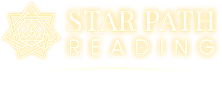 Welcome to your personalized Star Path ReadingChapter 1: General Personality CharacteristicsSun in Aries:    You are a person who thrives on challenge, and you often feel that you must battle your way through life, depending upon no one and nothing but your own strength, intelligence, and courage. You believe in being totally honest, true to oneself and one's own vision and convictions, even if that means standing alone. Honesty, integrity, personal honor, and authenticity are your gods, and you have no sympathy for weakness of character in others.    You crave the freedom to do things in your own way, and you work very well independently. Cooperating with others or carrying out another's will is not your style. You like to be the chief - or to go it alone.    You love action and if others are settling down into a nice, comfortable little rut, then you are always ready to stir things up, do something new, make changes, bring in some fresh blood. Routine and sameness are like death to you. You are not afraid of trying something that's never been done before, and even though you may be seen as a fool sometimes, you also discover, invent, and initiate things that others will later emulate. Taking risks and following your own star are the breath of life for you, and you wilt (or get very frustrated and angry) if you cannot do this.    You are spontaneous, impulsive, direct, enthusiastic, and assertive. You believe in the power of positive thinking and positive action, and you think of yourself as a strong person - even invincible. You hate being ill or in any way in a position of dependency. Accepting your own human limitations and emotional needs is often difficult for you.    You are basically aggressive in your attitudes and have less facility in the receptive arts of relating to others, picking up subtle messages and nuances, listening, nurturing, and harmonizing. Often you are so fired up about your own projects or goals that you inadvertently run over or ignore other people's feelings and interests. Being receptive and appreciative of others' contributions, ideas, and feelings would go a long way in improving your relationships. Your impatience to get on with things causes you to be rather insensitive, and to therefore alienate others unnecessarily. You also frequently try to accomplish your ends by using anger or some version of a temper tantrum. You would gain much by learning to slow down, relax, and just let things be sometimes, but your energetic, restless nature rarely allows you to do this.Sun Square Mars:    You are direct, energetic, sometimes aggressive and combative. You often feel that you need to fight to get what you want and you tend to have a "me-first" attitude that angers or irritates others. You are hasty, restless, impatient, and sometimes reckless.Sun Trine Jupiter:    You have big aspirations but do not struggle or labor to achieve them. Your self-confidence and inner harmony attract success and benefits to you in an almost magical way. Your optimism and cheerful generosity also win you many allies and successes in life.Sun Trine Neptune:    You are imaginative and sensitive to anything colorful, beautiful, or magical. You are attracted to artistic and creative pursuits, music, and mysticism. Your spiritual values color your whole perspective and approach to life. You are idealistic and perhaps impractical.Chapter 2: Mental Interests and AbilitiesMercury in Aries:    Outspoken and direct, you are always eager to express your ideas and opinions and don't mind opposing the consensus and stirring up a little controversy. You have fresh, original ideas and much enthusiasm for anything new and untried, but once the novelty has worn off, you are interested in another new idea or project. You never seem to have enough time to do all you want to. You are very honest, speak decisively and convincingly about things you believe in, and are unable to pretend to agree with someone if you honestly don't. You may be somewhat deficient in tact.Chapter 3: Emotions: Moods, Feelings, RomanceMoon in Pisces:    Tenderhearted and sympathetic to an unusual degree, you have an understanding of other people's feelings and needs which borders on being telepathic. You are extremely compassionate and cannot bear to see any fellow creature - be it human or animal - suffer. Because of your kindness and nonjudgmental attitude, people in pain or confusion are drawn to you for help, which you readily give. Sometimes your softheartedness is taken advantage of.    You are a gentle, poetic soul and have a great love and affinity for music. Because many of your feelings are nebulous and vague and you cannot easily verbalize how you experience life, music seems a natural language for you. You are also tremendously romantic and are often "in love with love".Moon Square Jupiter:    You have a buoyant, cheerful disposition and reach out to others in a warm, open, friendly way. Your emotional generosity and lack of pettiness is well known among your circle of friends, and people often seek you out for help, sympathy, or advice. You are always willing to overlook others' faults, and you sometimes overdo your charitableness.Moon Square Neptune:    You are a dreamer, attracted to the inner, mystical side of life, and may have trouble distinguishing the real from the imagined or illusory. You do not enjoy confrontation and become very evasive when problems in your personal life arise, escaping into your imagination in order to avoid dealing with them directly. You are also rather gullible and naive about people, especially if your sympathy has been aroused. You are very sensitive to music and can use it to bring yourself into emotional balance and harmony.Venus in Aquarius:    You are open and unconventional in your attitude towards love, romance, and sex. You enjoy socializing, bringing people together, and having many friends of both sexes. You value friendship very highly and are, in fact, more comfortable being a friend than a lover. You desire an intellectual rapport or spiritual bond with your love partner, but deep intimacy and emotional bonding do not come easily to you. The role of "husband" or "wife" in the traditional sense doesn't appeal to you, and you abhor jealousy and possessiveness since you feel that no person truly "belongs" to another. You appreciate a love partner who will allow you plenty of freedom and is not very emotionally demanding.Venus Square Saturn:    You are serious and find it difficult to enjoy yourself in a lighthearted, open and playful way with others. You rarely do something purely for pleasure, and can be very close-fisted and parsimonious. Perhaps due to painful separations in your early life, you are very cautious about becoming close to people and sharing your feelings. Though you crave love and affection, intimacy is difficult for you. You may become romantically involved with people who do not value you or treat you well. You need to learn to love and value yourself before you will find happiness in love.Chapter 4: Drive and Ambition: How You Achieve Your GoalsMars in Capricorn:    You are serious about your ambitions, and disciplined, dedicated, and tenacious in pursuing your objectives. Your drive and energy are directed toward practical material accomplishment and achieving concrete results. You also strive to be in a position of authority and social influence; you enjoy being the person who is in command.    You are hard-working and capable of forgoing immediate comfort in order to achieve your long-range goals. You can easily become a workaholic and are very responsible and conscientious about doing a thorough job.    Realistic and pragmatic, you are an excellent strategist. You attain success by formulating a conservative and workable plan and following through with it. You are not a gambler when it comes to attaining your goals; you depend on your own efforts and perseverance rather good fortune. You have a natural shrewdness and instinct for business or organizational management.Mars Square Uranus:    Intensely restless, dynamic, and energetic, you are always on the go. When you want something, you want it NOW, and you act decisively, impulsively, sometimes hastily and prematurely. Impatient, high-strung, and often nervous and tense, you find it difficult to slow down, pace yourself, or relax. You are fiercely individualistic and independent, self-willed and intolerant of restraints and restrictions imposed by others. You have a reckless disregard for authority and can be extremely rebellious. Cooperating with others is not your strong point! You are often brutally frank and abrupt with people, and can be quite impersonal when you are pursuing a desired goal. You may have an explosive temper when your will is blocked. You have a superabundance of energy and need much personal freedom to do things in your own style and at your own pace.Chapter 5: Other InfluencesJupiter in Sagittarius:     Your strength lies in your ability to see the whole, rather than only the parts which compose it. You have a deep need to explore the world and to develop your own philosophy of life and sense of personal meaning. You vacillate between being open-minded and tolerant of differing views, and being dogmatic or overly zealous about your own viewpoint.Jupiter Conjunct Neptune:    You have an unusually expansive, far-reaching outlook on life. At times the everyday routine is far too dull and boring to you, and you are inclined to travel, daydream, fantasize, or philosophize on a grand scale.Saturn in Taurus:     You either overvalue or undervalue your possessions and assets. You can also go to extremes in dealing with bodily needs and desires, being either hedonistic or ascetic. You may deny yourself sensual pleasure and enjoyment of the fruits of your labors. You may also be stingy and unable to give freely. Many times you feel that you do not have "enough" to make you feel secure, regardless of how much (money, insurance, etc.) you have!Uranus in Libra:    You are part of a 7 year group of people who strive for greater equality in relationships. You treat parents, children, and spouses much more like friends and equals than other generations do, and many of you will experiment with alternative marriage styles that allow for greater freedom and equality in relationships.Neptune in Sagittarius:    You are part of a 14 year group of people that are extremely idealistic and farsighted in their dreams. Your age group is very liberal and expansive in outlook, and consequently churches become much more flexible and more eclectic in their approach during your life time. Religions that do not adapt to the broad-minded attitude of your age group simply are unable to attract very much interest and involvement from you.    A great deal of metaphysical musing and speculation is evident in your age group, and there is a very strong interest in all manner of psychic phenomena, UFO's, prophecy, etc. This interest will open many new doors and insights, but will also often lead to a great deal of fantasizing and speculation that is taken more seriously than it should be.Pluto in Virgo:    You are part of a 15 year group of people that are driven by the need to find an ethical standard and a clear sense of what is right and what is wrong. There is a subconscious drive to straighten out all the world's evils and create a world of perfect order. There is a feeling of repulsion to anything ugly, dirty, or grotesque. Oddly enough, there is also often a fascination with these very things that are so distasteful, and often a feeling of hopelessness and despair about the world's condition.    These inner, emotional and conflicting qualities are reflected in the attitudes and life styles of your generation. Most people of your age group are conservative and ethical, and a small minority goes to the opposite extreme and relishes being strange or unusual in appearance, and sloppy or even grotesque in manners and appearance. There seems to be no middle ground for your generation. Usually, the rebellious type of behavior comes out during adolescence, and tends to subside thereafter, and your age group tends to be very conservative in later life.    Your age group is not very good at compromising and tends to have strong ideas about what is right and what is wrong. There is a strong feeling that you must extinguish evil in the world. Certainly, fostering good works is very commendable, but a categorical and simple-minded response to complex issues is not helpful. Your age group will undergo great transformations in attitudes regarding Good and Evil and will swing to great extremes. Your generation will also make great contributions in the areas of medicine and nutrition, ecology, and education.